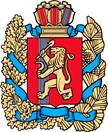 АДМИНИСТРАЦИЯ КУЛАКОВСКОГО СЕЛЬСОВЕТАМОТЫГИНСКОГО РАЙОНА КРАСНОЯРСКОГО КРАЯПОСТАНОВЛЕНИЕ21.05.2018г.                                                п. Кулаково                                                      № 35-пОб отмене постановления главы Кулаковского сельсовета от 28.09.2011 года № 25-пг «О заработной плате в Кулаковском сельсовете»Руководствуясь Уставом Кулаковского сельсовета Мотыгинского района Красноярского края ПОСТАНОВЛЯЮ:	1. Отменить постановление главы Кулаковского сельсовета от 28.09.2011 года № 25-пг «О заработной плате в Кулаковском сельсовете», как противоречащее действующему законодательству Российской Федерации. 	2. Контроль за исполнением настоящего Постановления оставляю за собой.3. Настоящее постановление вступает в силу в день его подписания и подлежит официальному опубликованию в газете «Кулаковские вести».Глава Кулаковского сельсовета                                                                           Н.В. Шалыгина